Fluxo Tratamento Riscos Residuais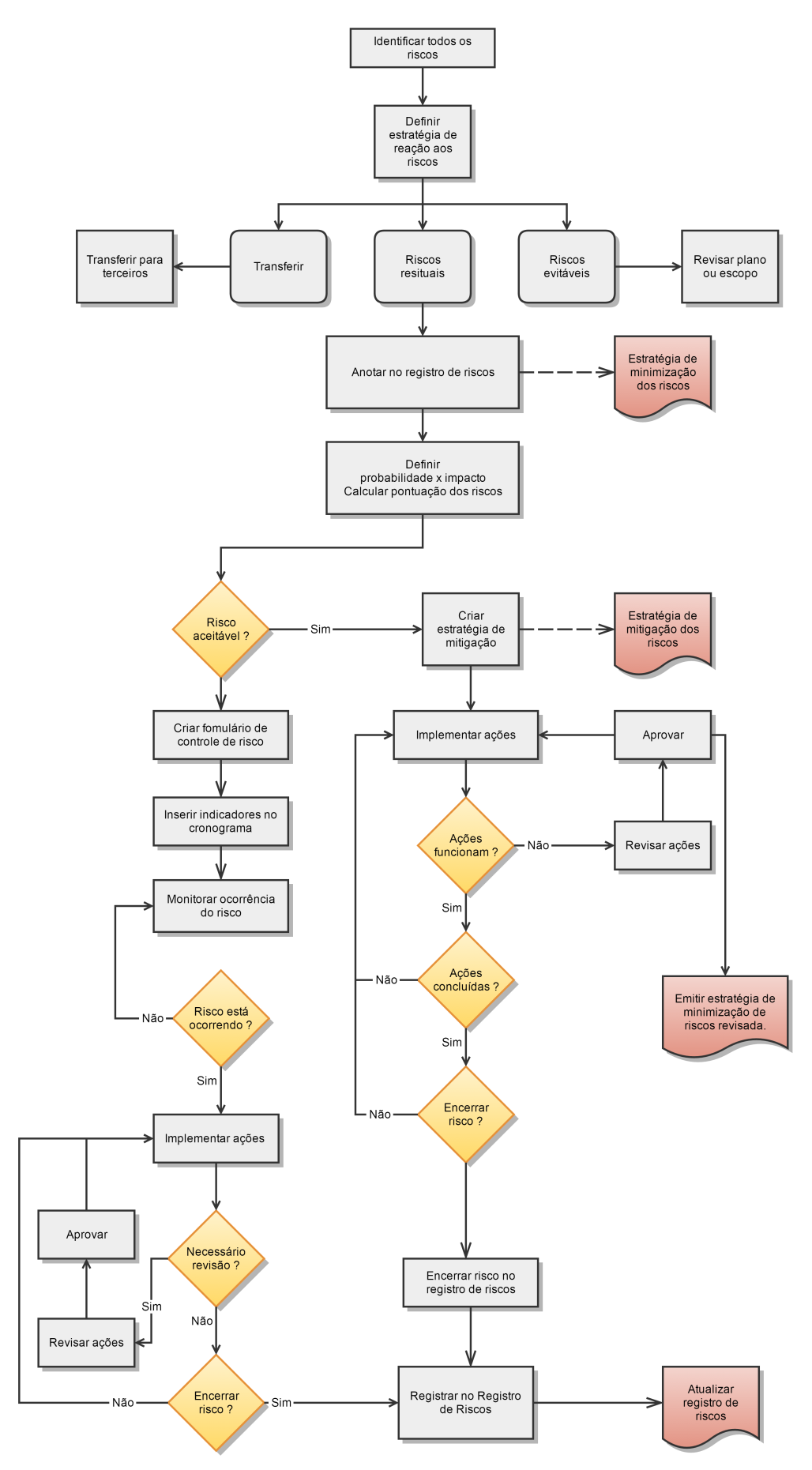 